COMMUNICATIONS COMMITTEE MEETING AGENDA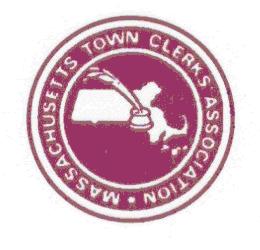 June 7, 201710:00 AMPHONE MEETINGMembership Bylaw Changes? Retiree Benefits?City Clerk Membership / Benefit Access? Associate members benefits (recording for credits)New Dues Cycle – July 1stDues Form / New softwareMembership Benefit Flyer – Review Draft(s) from Deb B.MTCA Member Website Updates - Amy & KellyRemoval of Old inactive users from WebsiteFY18 Users - Best Approach (last name & Community) Website Update Project – Amy & KellyApproachCostsPublic Recorder – Nancy BurnhamNext Meeting